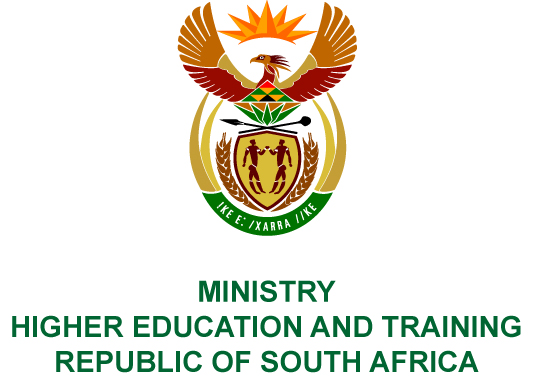 Private Bag X893, Pretoria, 0001, Tel (012) 312 5555, Fax (012) 323 5618Private Bag X9192, Cape Town, 8000, Tel (021) 469 5150, Fax: (021) 465 7956	Memorandum from the Parliamentary Office				NATIONAL ASSEMBLYFOR WRITTEN REPLYQUESTION 1916DATE OF PUBLICATION OF INTERNAL QUESTION PAPER: 23/06/2017(INTERNAL QUESTION PAPER 23 OF 2017)Mr M Bagraim (DA) to ask the Minister of Higher Education and Training:(1)	Whether the full report on the maintenance of technical and vocational education and training (TVET) college infrastructure as reported by his department in its submission to Parliament in June 2017 is publicly available; if not, why not; if so, where can a copy be obtained;(2)	what were the main findings contained in the report;(3)	did the report quantify the annual budget needed to maintain and replace the infrastructure in order for the TVET colleges to keep up with the maintenance requirements of their infrastructure; if not, why not; if so, what are the relevant details; (4)	what are the full amounts (a) transferred in the (i) 2015-16 and (ii) 2016-17 financial years and (b) allocated in the 2017-18 budget to TVET colleges for the maintenance of infrastructure?					NW2128EREPLY: – (3)  	The report on the maintenance of Technical and Vocational Education and Training (TVET) college infrastructure is not yet available. The Department has secured donor funding from the European Union to enable a full audit and verification of TVET college infrastructure. Due to challenges experienced with regards to the appointment of a service provider to assist with the audit, it is envisaged that the process will re-commence during the 3rd quarter of 2017.(a)(b)Note: Compensation of Employee Costs are salary related costs of all college employees who are appointed to offer Ministerial approved programmes, i.e. National Certificate (Vocational) and NATED programmes. The budget is retained by the Department to pay for the salaries related to these employees. Subsidy Allocation: This allocation is transferred to the colleges to cover for operational costs. In terms of the National Norms and Standards for Funding TVET Colleges, colleges are required to set aside 10% of their subsidy allocation to cover costs towards maintenance. It should be noted that since 2009, no earmarked capital infrastructure allocations have been received from National Treasury. Colleges are therefore expected to prioritise for the maintenance of infrastructure from their subsidy allocation, which is insufficient to provide for the effective maintenance and upkeep of infrastructure.COMPILER/CONTACT PERSONS: Mr S MommenEXT: 5458DIRECTOR – GENERALSTATUS:DATE:QUESTION 1916 APPROVED/NOT APPROVED/AMENDED Dr BE NZIMANDE, MPMINISTER OF HIGHER EDUCATION AND TRAININGSTATUS:DATE:(i) 2015/16(i) 2015/16(i) 2015/16(ii) 2016/17(ii) 2016/17(ii) 2016/17Compensation of Employee CostsR’000Subsidy AllocationR’000Total2015/16R’000Compensation of Employee CostsR’000Subsidy AllocationR’000Total2016/17R’000National Budget Total: TVET College4 943 2621 140 9456 084 2075 168 9711 274 8486 443 8192017/182017/182017/182017/18Compensation of Employee CostsR’000Subsidy AllocationR’000Total2017/18R’000National Budget Total: TVET College5 535 3831 328 0966 863 479